５ 　　　　　　　２０２１年０９月２６日『ペテロはサタン？』Is Peter Satan ?マルコ Mark ８：３１～３３十字架への道　The road of crucify　ペテロがイエス連れ出し叱る Peter took him aside and began to rebuke him.３、逆に、イエス様がペテロを叱る　Jesus rebuke Peter下がれ、サタン　Get behind me, Satan!ペテロ問題とは　What was problem in Peter ?神様の思いと人の思い God’s thoughts and men’s thoughts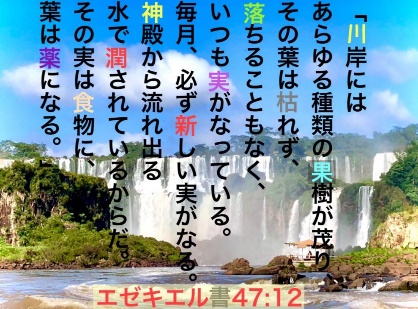 